		آمار  روزانه شناورهای تخلیه وبارگیری شرکت آریا بنادر ایرانیان	از ساعت  45: 06  تا ساعت 06:45 مورخه 20/09/1400 لغایت 21/09/1400		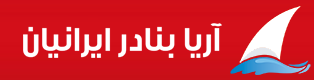      کارشناس امور بندری شرکت آریا بنادر ایرانیان                                         امیر صابری کهناسکلهاسکلهاسکلهنام شناورنام شناورنام کشتیرانینام کشتیرانینام کشتیرانینام کشتیرانیتناژ  تخلیهتناژ  تخلیهتناژبارگیریتناژبارگیریتناژبارگیریمحل تخلیهمحل تخلیهمحل تخلیهنوع تجهیزاتنوع تجهیزاتنوع تجهیزاتمحموله کشتیمحموله کشتیمحموله کشتیتاریخ و ساعت پهلوگیریتاریخ و ساعت پهلوگیریتاریخ و ساعت شروع عملیاتتاریخ و ساعت شروع عملیاتتاریخ و ساعت شروع عملیاتتاریخ و ساعت شروع عملیاتتناژ  تخلیه و بارگیــریتناژ  تخلیه و بارگیــریتناژ  تخلیه و بارگیــریتناژ  تخلیه و بارگیــریتناژ  تخلیه و بارگیــریتناژ  تخلیه و بارگیــریتناژ  تخلیه و بارگیــریمجموع تناژ سه شیفتمجموع تناژ سه شیفتمجموع تناژ سه شیفتتناژباقیمانده /اتمام تخلیه یا بارگیری(تن)تناژباقیمانده /اتمام تخلیه یا بارگیری(تن)تناژباقیمانده /اتمام تخلیه یا بارگیری(تن)تناژباقیمانده /اتمام تخلیه یا بارگیری(تن)زمان عملیات(OT)زمان عملیات(OT)زمان عملیات(OT)زمان عملیات(OT)نرم متوسطنرم متوسطنرم متوسطنرم متوسطماندگاری دراسکله(ساعت)ماندگاری دراسکله(ساعت)اسکلهاسکلهاسکلهنام شناورنام شناورنام کشتیرانینام کشتیرانینام کشتیرانینام کشتیرانیتناژ  تخلیهتناژ  تخلیهتناژبارگیریتناژبارگیریتناژبارگیریمحل تخلیهمحل تخلیهمحل تخلیهنوع تجهیزاتنوع تجهیزاتنوع تجهیزاتتخلیهبارگیریبارگیریتاریخ و ساعت پهلوگیریتاریخ و ساعت پهلوگیریتاریخ و ساعت شروع عملیاتتاریخ و ساعت شروع عملیاتتاریخ و ساعت شروع عملیاتتاریخ و ساعت شروع عملیاتتناژصبحتناژصبحتناژعصرتناژعصرتناژعصرتناژشبتناژشبمجموع تناژ سه شیفتمجموع تناژ سه شیفتمجموع تناژ سه شیفتتناژباقیمانده /اتمام تخلیه یا بارگیری(تن)تناژباقیمانده /اتمام تخلیه یا بارگیری(تن)تناژباقیمانده /اتمام تخلیه یا بارگیری(تن)تناژباقیمانده /اتمام تخلیه یا بارگیری(تن)تخلیهتخلیهبارگیریبارگیریتخلیهبارگیریبارگیریبارگیریماندگاری دراسکله(ساعت)ماندگاری دراسکله(ساعت)333وفا-1وفا-1وفاپیروز کاسپینوفاپیروز کاسپینوفاپیروز کاسپینوفاپیروز کاسپین**123312331233***ایتال لیبهر4017ایتال لیبهر4017ایتال لیبهر4017*پالتپالت19/09/0019/09/0019/09/0019/09/0019/09/0019/09/00**15:3515:35*393939**333وفا-1وفا-1وفاپیروز کاسپینوفاپیروز کاسپینوفاپیروز کاسپینوفاپیروز کاسپین**123312331233***ایتال لیبهر4017ایتال لیبهر4017ایتال لیبهر4017*پالتپالت11:5511:5515:5015:5015:5015:50ب: 243ب: 243ب:181ب:181ب:181ب:177ب:177ب: 601ب: 601ب: 601باقی بارگیری: 198باقی بارگیری: 198باقی بارگیری: 198باقی بارگیری: 198**15:3515:35*393939**444نیلوفر آبینیلوفر آبیدریادلان سبز خزردریادلان سبز خزردریادلان سبز خزردریادلان سبز خزر523523***محوطهمحوطهمحوطهلیبهر 4017لیبهر 4017لیبهر 4017تخته**19/09/0019/09/0019/09/0019/09/0019/09/0019/09/00ت: 49ت: 49ت:*ت:*ت:*ت: *ت: *ت: 49ت: 49ت: 49اتمام تخلیه: 08:00اتمام تخلیه: 08:00اتمام تخلیه: 08:00اتمام تخلیه: 08:0001:0001:00**49***1616444نیلوفر آبینیلوفر آبیدریادلان سبز خزردریادلان سبز خزردریادلان سبز خزردریادلان سبز خزر523523***محوطهمحوطهمحوطهلیبهر 4017لیبهر 4017لیبهر 4017تخته**16:0016:0023:4023:4023:4023:4001:0001:00**49***1616555پاتریسپاتریسدریای خزردریای خزردریای خزردریای خزر23752375441441441محوطه   انبارمحوطه   انبارمحوطه   انبارمنگان224منگان224منگان224تخته- چندلاپالتپالت17/09/0017/09/0017/09/0017/09/0017/09/0017/09/00ت:198ت:198ت: 216ت: 216ت: 216ت: *ت: *ت: 414ت: 414ت: 414اتمام تخلیه:20:30اتمام تخلیه:20:30اتمام تخلیه:20:30اتمام تخلیه:20:3011:1511:1507:4007:4037222222**555پاتریسپاتریسدریای خزردریای خزردریای خزردریای خزر23752375441441441محوطه   انبارمحوطه   انبارمحوطه   انبارمنگان224منگان224منگان224تخته- چندلاپالتپالت03:1003:1009:3009:3009:3009:30ب:*ب:*ب:12ب:12ب:12ب:151ب:151ب:163ب:163ب:163باقی بارگیری: 278باقی بارگیری: 278باقی بارگیری: 278باقی بارگیری: 27811:1511:1507:4007:4037222222**توضیحات :توضیحات :توضیحات :توضیحات :توضیحات :توضیحات :توضیحات :توضیحات :توضیحات :توضیحات :توضیحات :توضیحات :توضیحات :توضیحات :توضیحات :توضیحات :توضیحات :توضیحات :توضیحات :توضیحات :توضیحات :توضیحات :توضیحات :توضیحات :توضیحات :توضیحات :توضیحات :توضیحات :توضیحات :توضیحات :توضیحات :توضیحات :توضیحات :توضیحات :توضیحات :توضیحات :توضیحات :توضیحات :توضیحات :توضیحات :توضیحات :توضیحات :توضیحات :توضیحات :توضیحات :توضیحات :توضیحات :توضیحات :توضیحات :توضیحات :توضیحات :توضیحات :توضیحات :اسکلهاسکلهنام شناورنام شناورنام کشتیرانینام کشتیرانینام کشتیرانینام کشتیرانیتناژ  تخلیهتناژ  تخلیهتناژبارگیریتناژبارگیریتناژبارگیریتناژبارگیریتناژبارگیریمحل تخلیهمحل تخلیهمحل تخلیهنوع تجهیزاتمحموله کشتیمحموله کشتیمحموله کشتیمحموله کشتیمحموله کشتیتاریخ و ساعت پهلوگیریتاریخ و ساعت پهلوگیریتاریخ و ساعت شروع عملیاتتاریخ و ساعت شروع عملیاتتاریخ و ساعت شروع عملیاتتاریخ و ساعت شروع عملیاتتناژ  تخلیه و بارگیــریتناژ  تخلیه و بارگیــریتناژ  تخلیه و بارگیــریتناژ  تخلیه و بارگیــریتناژ  تخلیه و بارگیــریتناژ  تخلیه و بارگیــریتناژ  تخلیه و بارگیــریمجموع تناژ سه شیفتمجموع تناژ سه شیفتمجموع تناژ سه شیفتتناژباقیمانده /اتمام تخلیه یا بارگیری(تن)تناژباقیمانده /اتمام تخلیه یا بارگیری(تن)تناژباقیمانده /اتمام تخلیه یا بارگیری(تن)تناژباقیمانده /اتمام تخلیه یا بارگیری(تن)زمان عملیات(OT)زمان عملیات(OT)زمان عملیات(OT)نرم متوسطنرم متوسطنرم متوسطماندگاری در اسکله (ساعت)ماندگاری در اسکله (ساعت)ماندگاری در اسکله (ساعت)اسکلهاسکلهنام شناورنام شناورنام کشتیرانینام کشتیرانینام کشتیرانینام کشتیرانیتناژ  تخلیهتناژ  تخلیهتناژبارگیریتناژبارگیریتناژبارگیریتناژبارگیریتناژبارگیریمحل تخلیهمحل تخلیهمحل تخلیهنوع تجهیزاتتخلیهتخلیهتخلیهبارگیریبارگیریتاریخ و ساعت پهلوگیریتاریخ و ساعت پهلوگیریتاریخ و ساعت شروع عملیاتتاریخ و ساعت شروع عملیاتتاریخ و ساعت شروع عملیاتتاریخ و ساعت شروع عملیاتتناژصبحتناژصبحتناژعصرتناژعصرتناژعصرتناژشبتناژشبمجموع تناژ سه شیفتمجموع تناژ سه شیفتمجموع تناژ سه شیفتتناژباقیمانده /اتمام تخلیه یا بارگیری(تن)تناژباقیمانده /اتمام تخلیه یا بارگیری(تن)تناژباقیمانده /اتمام تخلیه یا بارگیری(تن)تناژباقیمانده /اتمام تخلیه یا بارگیری(تن)تخلیهتخلیهبارگیریتخلیهتخلیهبارگیریماندگاری در اسکله (ساعت)ماندگاری در اسکله (ساعت)ماندگاری در اسکله (ساعت)77ایشیمایشیمیاقوت طلایی بندریاقوت طلایی بندریاقوت طلایی بندریاقوت طلایی بندر1154115412101210121012101210محوطهمحوطهمحوطهریلی4011تختهتختهتختهپالت - کیسهپالت - کیسه18/09/0018/09/0018/09/0018/09/0018/09/0018/09/00ت:*ت:*ت: *ت: *ت: *ت:*ت:*ت: *ت: *ت: *******************************************18:15**22***77ایشیمایشیمیاقوت طلایی بندریاقوت طلایی بندریاقوت طلایی بندریاقوت طلایی بندر1154115412101210121012101210محوطهمحوطهمحوطهریلی4011تختهتختهتختهپالت - کیسهپالت - کیسه04:0004:0011:3011:3011:3011:30ب: 119ب: 119ب:125ب:125ب:125ب:150ب:150ب: 394ب: 394ب: 394باقی بارگیری : 451باقی بارگیری : 451باقی بارگیری : 451باقی بارگیری : 451**18:15**22***88آرباتآرباتامیرآروین صدراامیرآروین صدراامیرآروین صدراامیرآروین صدرا**17841784178417841784***ریلی4010***پالت – میله گردپالت – میله گرد17/09/0017/09/0019/09/0019/09/0019/09/0019/09/00****************************************************02:25**8560606088آرباتآرباتامیرآروین صدراامیرآروین صدراامیرآروین صدراامیرآروین صدرا**17841784178417841784***ریلی4010***پالت – میله گردپالت – میله گرد21:2021:2000:2000:2000:2000:20ب: 208ب: 208ب: *ب: *ب: *ب: *ب: *ب: 208ب: 208ب: 208اتمام بارگیری: 09:10اتمام بارگیری: 09:10اتمام بارگیری: 09:10اتمام بارگیری: 09:10**02:25**8560606099نجوی-2نجوی-2پارسا گستر آبراه دریاپارسا گستر آبراه دریاپارسا گستر آبراه دریاپارسا گستر آبراه دریا**15311531153115311531***ریلی4009***پالتپالت20/09/0020/09/0020/09/0020/09/0020/09/0020/09/00************************************************************18:40**24***99نجوی-2نجوی-2پارسا گستر آبراه دریاپارسا گستر آبراه دریاپارسا گستر آبراه دریاپارسا گستر آبراه دریا**15311531153115311531***ریلی4009***پالتپالت05:1005:1008:4008:4008:4008:40ب:129ب:129ب:146ب:146ب:146ب:171ب:171ب: 446ب: 446ب: 446باقی بارگیری: 1085باقی بارگیری: 1085باقی بارگیری: 1085باقی بارگیری: 1085**18:40**24***1010کاسانفکاسانفمواج دریامواج دریامواج دریامواج دریا284284146146146146146محوطه.انبارحمل یکسرهمحوطه.انبارحمل یکسرهمحوطه.انبارحمل یکسره*پالت.نگلهکانتینر خالی20(22)پالت.نگلهکانتینر خالی20(22)پالت.نگلهکانتینر خالی20(22)سواری (91)سواری (91)17/09/0017/09/0017/09/0017/09/0017/09/0017/09/00ت:*ت:*ت: *ت: *ت: *ت:*ت:*ت:*ت:*ت:*******************************************00:35**97***1010کاسانفکاسانفمواج دریامواج دریامواج دریامواج دریا284284146146146146146محوطه.انبارحمل یکسرهمحوطه.انبارحمل یکسرهمحوطه.انبارحمل یکسره*پالت.نگلهکانتینر خالی20(22)پالت.نگلهکانتینر خالی20(22)پالت.نگلهکانتینر خالی20(22)سواری (91)سواری (91)13:5013:5017:4517:4517:4517:45ب: *ب: *ب53ب53ب53ب: *ب: *ب: 53ب: 53ب: 53اتمام بارگیری:19:50اتمام بارگیری:19:50اتمام بارگیری:19:50اتمام بارگیری:19:50**00:35**97***نام شناورنام شناورنام شناورنام شناوراز ساعت لغایتاز ساعت لغایتاز ساعت لغایتاز ساعت لغایتاز ساعت لغایتمیزان توقفمیزان توقفمیزان توقفمیزان توقفتوضیحاتتوضیحاتتوضیحاتتوضیحاتتوضیحاتتوضیحاتتوضیحاتتوضیحاتتوضیحاتتوضیحاتتوضیحاتنام شناورنام شناورنام شناورنام شناوراز ساعت لغایتاز ساعت لغایتاز ساعت لغایتاز ساعت لغایتاز ساعت لغایتاز ساعت لغایتمیزان توقفمیزان توقفمیزان توقفمیزان توقفتوضیحاتتوضیحاتتوضیحاتتوضیحاتتوضیحاتتوضیحاتتوضیحاتتوضیحاتتوضیحاتتوضیحاتتوضیحاتتوضیحات:   توضیحات:   توضیحات:   توضیحات:   توضیحات:   توضیحات:   توضیحات:   توضیحات:   توضیحات:   توضیحات:   توضیحات:   توضیحات:   توضیحات:   توضیحات:   توضیحات:   توضیحات:   توضیحات:   توضیحات:   توضیحات:   توضیحات:   توضیحات:   توضیحات:   توضیحات:   توضیحات:   توضیحات:   توضیحات:   توضیحات:   توضیحات:   توضیحات:   توضیحات:   توضیحات:   توضیحات:   توضیحات:   توضیحات:   توضیحات:   توضیحات:   توضیحات:   توضیحات:   توضیحات:   توضیحات:   توضیحات:   توضیحات:   توضیحات:   توضیحات:   توضیحات:   توضیحات:   توضیحات:   توضیحات:   توضیحات:   توضیحات:   توضیحات:   توضیحات:   توضیحات:   